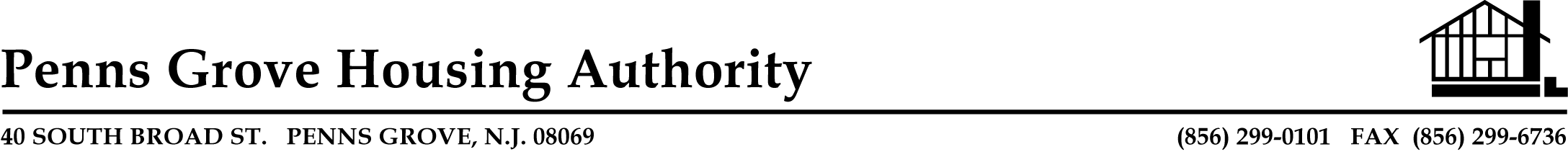 PENNS GROVE HOUSING AUTHORITYBOARD OF COMMISSIONER’S MEETING AGENDAWEDNESDAY, DECEMBER 2, 2020 AT 5:00 P.M.Meeting will be conducted through telephone and video conference using Google Hangout Meet Connect via app or web browser at meet.google.com with access code gan-wjdp-ski.  You may also chose to join us by phone by dialing 1-413-758-2714‬ and entering the following pin 106 148 997#‬. 1.	CALL TO ORDER SUNSHINE LAWROLL CALL  APPROVAL OF MINUTES  OLD BUSINESSSTATUS REPORTCORONAVIRUS UPDATE CARE STIMULUS FUNDS PLAYGROUND EQUIPMENT HALLWAY FLOORING NEW BUSINESS BOARD MEETING DATES 2021 AND VIDEO CONFERENCING RESOLUTION APPROVAL OF BILLSPUBLIC PORTION ADJOURNMENT PLEASE CALL THE AUTHORITY OFFICE BY 11:30 A.M. THE DAY OF THE MEETING IF YOU WILL OR WILL NOT BE ATTENDING THE MEETING.  